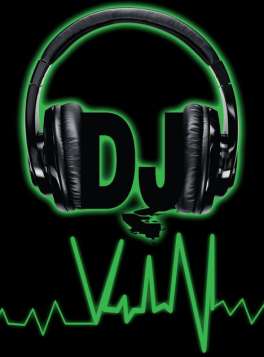 6:00 – 6:45			Cocktail Music played as guests enter6:45					Begin to start lining up the wedding party					Ask guests to take their seats6:55					All introductions and entrances					Cake may be cut at this time7:00					Everyone is seated, grace is said					Dinner begins					Speeches made at any time before or after dinner8:00 – 8:15			Desert is brought out					Cake may be cut at this time8:15-8:30				Bridal dance begins9:00-9:45				Bouquet is tossed					Garter is tossed9:45	Dollar Dance/Sweetheart Dance/Grand March and any other remaining special events take place10:00-12:00am	Dancing resumes until end of evening